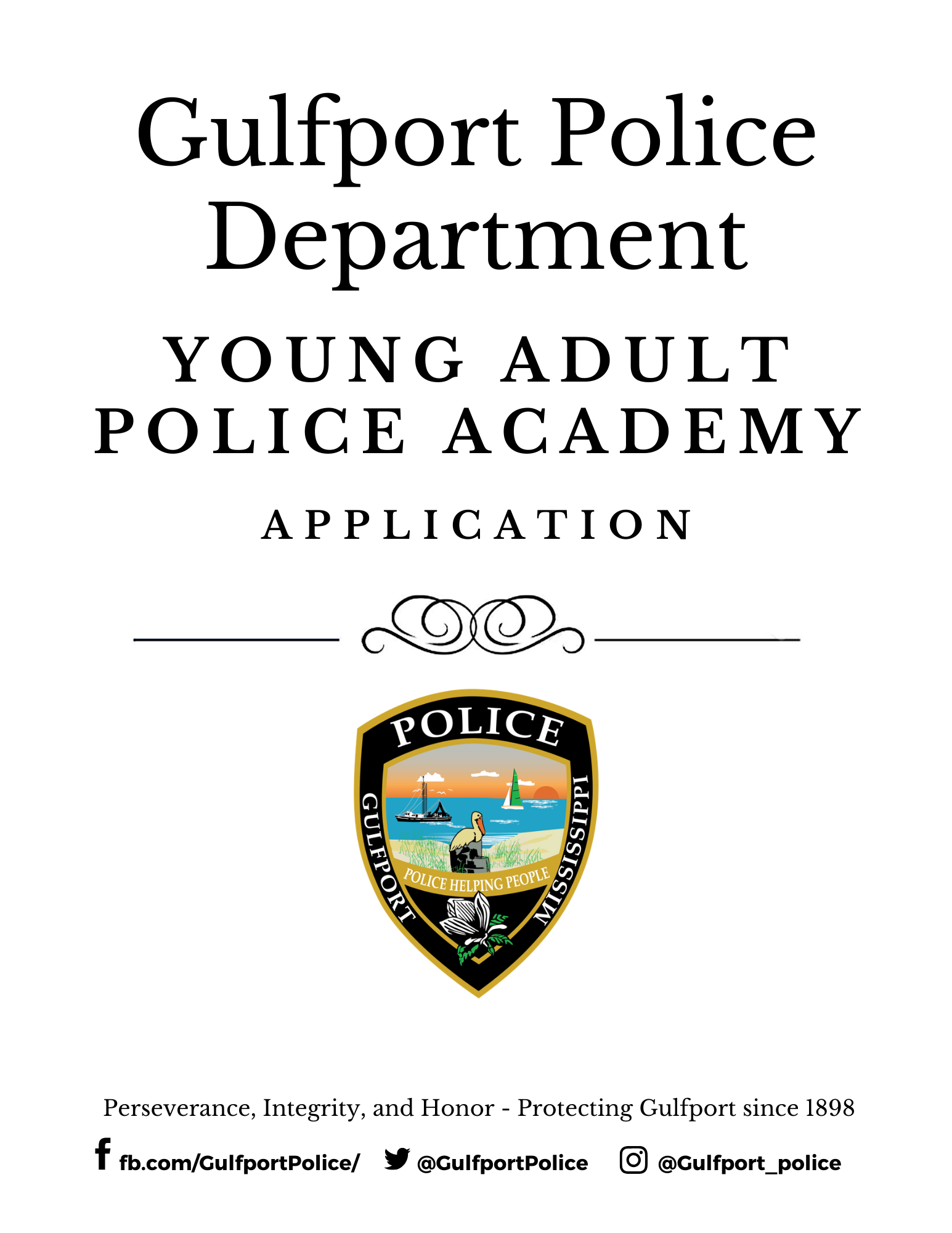 Applicant InformationApplicant Last Name: ____________________________________________________First Name:  ______________________________ Middle:_______________________Date of Birth: _________ ____ Age: ___ ____ T-shirt Size: __ ____ Male:__ Female:__Address: ______________________________________________________________City: ______________________________ State: _____________ Zip Code: ________  E-mail Address:  ________________________________________________________Home Phone: _____________ _________ Cell Phone: ________________________ _School: ___________________________ ___ Current Grade: __           __ __________Parent/Guardian InformationParent/Guardian Name:___________________________________________________                       Address:_______________________________________________________________City: _________________________ State: ____________Zip Code:_______________Home Phone: ____________ _________ Cell Phone: _________________________ _E-mail Address:_________________________________________________________  □  Same as Above            Emergency Contact InformationName: __________________________________ Relationship:  __________________Address:_______________________________________________________________City: ____________________________ State: ____________ Zip Code:  ___________Home Phone: ________ Business Phone: ___________ Cell Phone: _____________Alternate Contact: _______ Alternate’s Phone: ________________Have you ever been convicted of a crime:_____________________________________ If yes please explain:__________________________________________________________________________________________________________________________________________________________________________________________________________________Traffic Citations and Accidents for the past two years? __________________________________________________________________________________________________________________________________________________________________________________________________________________Have you ever used any kind of illegal drugs within the past year?  If so, what kind?__________________________________________________________________________________________________________________________________________________________________________________________________________________Are you able to commit to attending all five nights of the academy? March 10,12,17,19, and 24 from 6 PM – 9 PM __________________________________________________________________________________________________________________________________________________________________________________________________________________Do you have any special needs, considerations or restrictions that require accommodation in order for you to participate in this academy?__________________________________________________________________________________________________________________________________________________________________________________________________________________List interests hobbies, sports, or other activities participant are involved in:__________________________________________________________________________________________________________________________________________________________________________________________________________________Please write a 250-word essay answering the following:Going beyond protecting citizens in a fair and undiscriminating manner, what is the duty of law enforcement to the community? ______________________________________________________________________________________________________________________________________________________________________________________________________________________________________________________________________________________________________________________________________________________________________________________________________________________________________________________________________________________________________________________________________________________________________________________________________________________________________________________________________________________________________________________________________________________________________________________________________________________________________________________________________________________________________________________________________________________________________________________________________________________________________________________________________________________________________________________________________________________________________________________________________________________________________________________________________________________________________________________________________________________________________________________________________________________________________________________________________________________________________________________________________________________________________________________________________________________________________________________________________________________________________________________________________________________________________________________________________________________